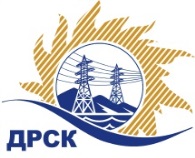 Акционерное Общество«Дальневосточная распределительная сетевая  компания»Протокол № 19/УТПиР-ВПзаседания закупочной комиссии по выбору победителя по открытому электронному запросу предложений на право заключения договора: Реконструкция распределительных сетей 10/0,4 кВ г. Свободного, филиал "АЭС" закупка 252 раздел 2.2.1.  ГКПЗ 2017№ ЕИС – 31604444012ПРИСУТСТВОВАЛИ: члены постоянно действующей Закупочной комиссии АО «ДРСК»  2-го уровня.Форма голосования членов Закупочной комиссии: очно-заочная.ВОПРОСЫ, ВЫНОСИМЫЕ НА РАССМОТРЕНИЕ ЗАКУПОЧНОЙ КОМИССИИ: Об утверждении результатов процедуры переторжки.Об итоговой ранжировке заявок.О выборе победителя запроса предложений.ВОПРОС 1 «Об утверждении результатов процедуры переторжки»РЕШИЛИ:Признать процедуру переторжки состоявшейся.Утвердить окончательные цены предложений участниковВОПРОС 2 «Об итоговой ранжировке заявок»РЕШИЛИ:Утвердить итоговую ранжировку заявокВОПРОС 3 «О выборе победителя запроса предложений»РЕШИЛИ:Признать Победителем запроса предложений Реконструкция распределительных сетей 10/0,4 кВ г. Свободного, филиал "АЭС"  участника, занявшего первое место по степени предпочтительности для заказчика: ООО «Энергосистема Амур» г. Благовещенск, ул. Красноармейская, д. 102, литер А на условиях: стоимость предложения 14 027 065,00  руб. без учета НДС (16 551 936,70  руб. с учетом НДС). Срок выполнения работ: с момента заключения договора по 30.11.2017 г. Условия оплаты: в течение 30 (тридцати) календарных дней с момента подписания актов сдачи-приемки выполненных работ обеими сторонами. Гарантийные обязательства: гарантийный срок нормальной эксплуатации объекта (без аварий, нарушения технологических параметров его работы в пределах проектных параметров и режимов) и работ устанавливается 60 мес. с момента сдачи объекта в эксплуатацию. Гарантийный срок на поставляемые подрядчиком оборудование и  материалы устанавливается с момента сдачи объекта в эксплуатацию и составляет 60 мес. Коврижкина Е.Ю.Тел. 397208город  Благовещенск«08» февраля 2017 года№п/пНаименование Участника закупки и место нахожденияОкончательная цена заявки, руб. без НДС 1ООО «Системы и Сети»г. Благовещенск, ул. Шевченко, д. 616 679 034,10 2ООО «Энергосистема Амур»г. Благовещенск, ул. Красноармейская, д. 102, литер А14 027 065,003ООО «Дальэлектромонтаж»г. Свободный, ул. Шатковская, 12614 849 407,974ООО «АСЭСС»г. Благовещенск ул. 50 лет Октября 22816 285 000,00 5ООО «СтройАльянс»г. Благовещенск, ул. Ленина, д. 196, корп. А16 250 000,00 Место в итоговой ранжировкеНаименование и адрес участникаПервоначальная цена заявки, руб. без НДСОкончательная цена заявки, руб. без НДС 1 местоООО «Энергосистема Амур»г. Благовещенск, ул. Красноармейская, д. 102, литер А16 410 000,00 14 027 065,002 местоООО «Дальэлектромонтаж»г. Свободный, ул. Шатковская, 12615 990 000,00 14 849 407,973 местоООО «СтройАльянс»г. Благовещенск, ул. Ленина, д. 196, корп. А16 250 000,00 16 250 000,00 4 местоООО «АСЭСС»г. Благовещенск ул. 50 лет Октября 22816 285 000,00 16 285 000,00 5 местоООО «Системы и Сети»г. Благовещенск, ул. Шевченко, д. 616 679 034,10 16 679 034,10 Ответственный секретарь Закупочной комиссии: Елисеева М.Г._____________________________